9th International Lead Assessors Certificate Training Course (ON-SITE) 5 DaysAs per ISO 15189:2022At Godavari Resort – Kathmandu - NepalFrom 15-19December 2023Registration formFQI in association with AERSSC Nepal and AMLA*Full Name: (Dr./Mr./Ms./Mrs.)                                                                                                  (In BLOCKLETTERS)(Name to appear in certificate)*Date of birth:	*Gender:	*Nationality:                                                          *Designation:			*Organization Name: __________________________________________________________________________________*Organization Address: *Address forcorrespondence:Phone:(O)	*(WhatsApp)	*Mobile:		*Email ID (In Capital letters):				*Academic Qualifications:			*ProfessionalExperience:      Fee for candidates in India                                                       For online transfer*I enclose herewith (amount& currency type)….………………………….. *By NEFT UTR No. …………………………….*Drawn on (Bank)…………………………………. ……………………*Payment dated……………………………………..*Submission Date.………………………………………..*Candidate Signature………..……………………………………..*GST No. ………………………………………………………………………………………………………………………..*Referred by: ………………………………………………………………………………………............................................SCAN TO PAY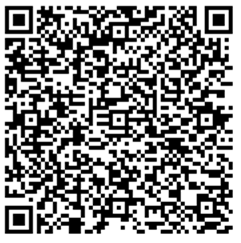 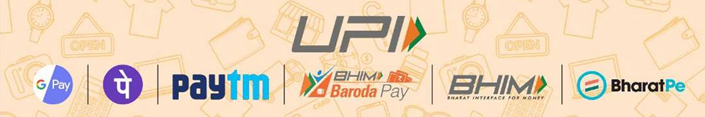 Please Read the Instructions Note before filling the application form:Fields with ‘*’ are MandatoryFill the name in Capital letters with appropriate prefix (Dr. Mr. Ms. Mrs.)Mention the payment details without fail. UTR Number is Mandatory.Send this duly filled application to foundationforquality@yahoo.comPlease fix your latest Photograph without fail to print it on your certificate.Please mention your correct email ID which is working.If you are filling the application in your handwriting, please write in Capital letters.WhatsApp No. would help us to communicate with you for any future trainings/webinars/CME/IAS and free training programs. Please mention your WhatsApp No. if it is different from your Mobile no.Please note, incomplete & illegible entries in Registration form will not be accepted. Use only the official Registration form.Travel expenses to Nepal have to be borne by the candidates and to be planned well in advance.Last day for registration 20th November 2023Scanned copy of duly filled registration form must be sent to foundationforquality@yahoo.comFoundation for Quality India (FQI)"Gayathri Villa", 3rd  Floor, # 22,2nd Main, 2nd Cross, RMV 2nd Stage,AECS Layout, Sanjayanagar, Bengaluru-560094FQI Office Landline: +91-80-43729741                                                        Website: www.foundationforqualityindia.co.inIncomplete & illegible entries in Registration Form will not be accepted. Use only the official Registration Form. (Terms & Condition Apply)Training fee – For Twin Sharing accommodation Rs 34000 plus 18% GST (Rs 6120). Total Rs 40120/-.For Single Sharing accommodation Rs 44000/- plus 18% GST (Rs 7920). Total 51920/-   Fee for candidates outside IndiaFor Twin Sharing accommodation- 1000 USDFor Single Sharing accommodation - 1300 USDBank Name: Bank of BarodaAccount Name: Foundation for Quality IndiaAccount No.: 05210200000369IFSC CODE : BARB0STJOHN (5th Character is ‘ZERO’) MICR CODE : 560012009SWIFT CODE: BARBUS33Routing No : 026005322 Branch: John Nagar, Bengaluru 